II. volebné obdobieČíslo: 1818/1999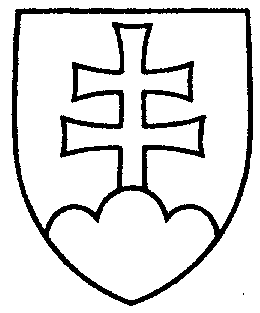 698UZNESENIE
NÁRODNEJ RADY SLOVENSKEJ REPUBLIKYz 8. februára 2000k návrhu skupiny poslancov Národnej rady Slovenskej republiky na vydanie zákona, ktorým sa mení a dopĺňa zákon Národnej rady Slovenskej republiky č. 188/1994 Z. z. o ochrane hospodárskej súťaže v znení zákona č. 240/1998 Z. z. (tlač 489) - prvé čítanieNárodná rada Slovenskej republikypo prerokovaní návrhu skupiny poslancov Národnej rady Slovenskej republiky na vydanie zákona, ktorým sa mení a dopĺňa zákon Národnej rady Slovenskej republiky č. 188/1994 Z. z. o ochrane hospodárskej súťaže v znení zákona č. 240/1998 Z. z. (tlač 489), v prvom čítaníA. rozhodla, žepodľa § 73 ods. 3 písm. c) zákona Národnej rady Slovenskej republiky č. 350/1996 Z. z. o rokovacom poriadku Národnej rady Slovenskej republikyprerokuje uvedený návrh zákona v druhom čítaní;B. prideľujepodľa § 74 ods. 1 citovaného zákonanávrh skupiny poslancov Národnej rady Slovenskej republiky na vydanie zákona, ktorým sa mení a dopĺňa zákon Národnej rady Slovenskej republiky č. 188/1994 Z. z. o ochrane hospodárskej súťaže v znení zákona č. 240/1998 Z. z. (tlač 489)na prerokovanieÚstavnoprávnemu výboru Národnej rady Slovenskej republikyVýboru Národnej rady Slovenskej republiky pre hospodárstvo, privatizáciu a podnikanie aVýboru Národnej rady Slovenskej republiky pre pôdohospodárstvo;C. určujepodľa § 74 ods. 1 a 2 citovaného zákona1. ako gestorský Výbor Národnej rady Slovenskej republiky pre hospodárstvo, privatizáciu a podnikanie,2. lehotu na prerokovanie uvedeného návrhu zákona v druhom čítaní vo výboroch do 9. marca 2000 a v gestorskom výbore do 10. marca 2000.*Jozef Migaš v. r.predsedaNárodnej rady Slovenskej republikyOverovatelia:*Marián Antecký v. r.*Ján Danko v. r.